Publicado en Barcelona el 04/03/2021 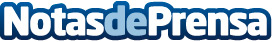 CERAJISA col·labora amb la consultoria d'empreses CEDEC amb l'objectiu d'afermar el seu projecte empresarialCERAJISA e HIJOS DE JUSTO S.L. són empreses del mateix grup empresarial establertes a Àvila l'activitat del qual se centra en el sector de la construcció, amb una solvència i contrastada experiència acumulada durant diverses dècades de trajectòria empresarialDatos de contacto:CEDEC, S.A.Gabinet de Premsa930330101Nota de prensa publicada en: https://www.notasdeprensa.es/cerajisa-col-labora-amb-la-consultoria_1 Categorias: Cataluña Otros Servicios Consultoría http://www.notasdeprensa.es